Pasando esta SemanaPractica	                          Martes (8/29): Entrenamiento en la pistaReunirnos en la pistaMiercoles (9/28):Práctica a las 6:00 am Reunirse en las canchas de tenis EHS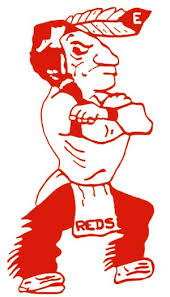 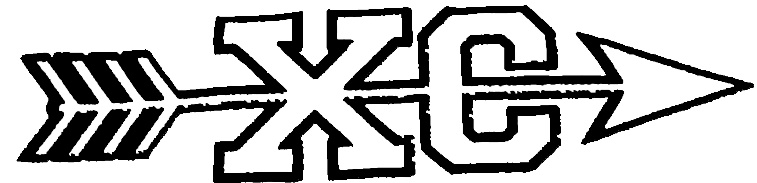 